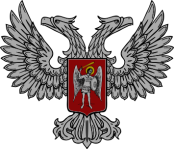 АДМИНИСТРАЦИЯ ГОРОДА ГОРЛОВКАРАСПОРЯЖЕНИЕглавы администрации15  июня  2022 г.	№  347-рг. ГорловкаО внесении изменений в распоряжение главы администрации города Горловка от 01 декабря 2020 г. № 975-р «О ликвидации МУНИЦИПАЛЬНОГО ОБЩЕОБРАЗОВАТЕЛЬНОГО УЧРЕЖДЕНИЯ ГОРОДА ГОРЛОВКИ «ШКОЛА № 15» Руководствуясь, подпунктом 2.4.9. пункта 2.4. раздела 2, пунктом 4.1. раздела 4 Положения об администрации города Горловка, утвержденного распоряжением главы администрации города Горловка от 13 февраля 2015 г.   № 1-р (с изменениями от 24 марта 2020 г. № 291-р)Внести изменения в распоряжение главы администрации города Горловка от 01 декабря 2020 г. № 975-р «О ликвидации МУНИЦИПАЛЬНОГО ОБЩЕОБРАЗОВАТЕЛЬНОГО УЧРЕЖДЕНИЯ ГОРОДА ГОРЛОВКИ «ШКОЛА № 15» (с изменениями от 30 марта 2021 г. № 251-р, от 30 сентября 2021 г. № 750-р), заменив в пункте 7 слова и цифры «31 декабря 2021 года» на слова и цифры «31 декабря 2022 года».Настоящее Распоряжение вступает в силу со дня подписания и распространяет свое действие на правоотношения, возникшие с 01 января 2022 года.Настоящее Распоряжение подлежит опубликованию на официальном сайте администрации города Горловка.Глава администрации города Горловка								И.С. Приходько